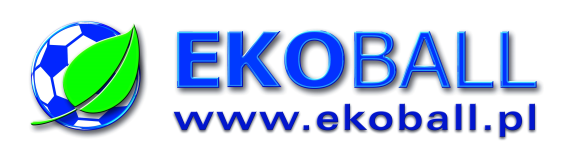                                                     LETNI OBÓZ SPORTOWY EKOBALL 2014Organizator: Fundacja Promocji Sportu Ekoball oraz Klub Sportowy EkoballTermin: rocznik 2004:                           18.07.2014 r. - 25.07.2014 r.rocznik 1998, 1999, 2000:     25.07.2014 r. – 01.08.2014 r.rocznik 2001, 2002, 2003:     01.08.2014 r. – 08.08.2014 r.Miejsce obozu – Gorlice– trzygwiazdkowy hotel MARGOT (www.hotelmargot.pl)Koszt obozu: 650 zł, w tym:transportwynajem obiektów sportowych (3 boiska piłkarskie, boisko sztuczne, pełnowymiarowa hala sportowa, basen kryty, basen odkryty, korty tenisowe, piłka plażowa, wyjście na lody, itp.)obsługa trenersko-instruktorskaminimum 2 treningi dzienniemecze sparingowe z miejscowymi drużynami / ew. udział w turniejuopieka medycznapełne wyżywienie (śniadania, obiady, kolacje)ubezpieczenie NNWPobyt w hotelu w bardzo dobrych warunkach, pokoje 2-3 osobowe z łazienką (23 pokoje) oraz 2 apartamenty 6 osobowe. Hotel zlokalizowany jest w zacisznej części miasta, w bezpośrednim sąsiedztwie obiektów sportowych Ośrodka Sportu 
i Rekreacji  oraz Parku Miejskiego (o pow. 20  ha).  W każdym pokoju znajduje się telewizor oraz dostęp do Internetu.Pisemne potwierdzenie wyjazdu na obóz do dnia 05.06.2014 (warunek bezwzględny, ilość miejsc ograniczona) wraz z zapłatą zaliczki - minimum 150 zł. Możliwa wpłata całości kwoty.Całość zapłaty do dnia wyjazdu.Wpłaty na obóz prosimy dokonywać:Na konto Fundacji Promocji Sportu Ekoball - nr 16 8642 1184 2018 0002 7645 0001 - Tytułem: DAROWIZNA (można odliczyć w zeznaniu rocznym od dochodu); lub-  wpłata na obóz sportowy – imię, nazwisko (takiej wpłaty nie można odliczyć od dochodu)Gotówką - w Biurze Fundacji Ekoball, przy ul. Piłsudskiego 7/3, w godzinach 7.00-15.00.Niezbędnik obozowicza oraz godziny wyjazdu ustalone będą w terminie późniejszym Letni wypoczynek organizowany jest zgodnie z Rozporządzeniem Ministra Edukacji Narodowej z dnia 21.01.1997r. w sprawie warunków jakie musza spełniać organizatorzy wypoczynku dla dzieci i młodzieży szkolnej, a także zasad jego organizowania
 i nadzorowania (Dz. U. Nr 122 z dnia 10.02.1997r. i Dz. U. Nr 18 z dnia 28.02.1997r.)O szczegóły proszę pytać w biurze EKOBALL (ul. Piłsudskiego 7/3) lub telefonicznie: 134641301, 509226573.                                                                                                            wyrażam zgodę / nie wyrażam zgody * (niepotrzebne skreślić)                                                                                                                    …………………………………………………………………………………..                                                                                                                                 (podpis rodzica, opiekuna prawnego)